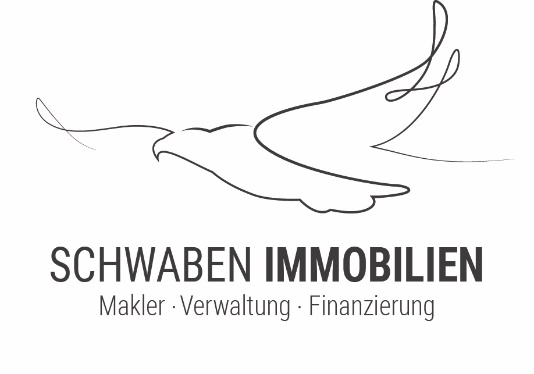 Liste für Mietinteressenten 1. Vollständig ausgefüllte Mieterselbstauskunft 2. Verzichtserklärung zum Widerrufsrecht 3. Information und Einwilligungserklärung des Mieters für die SCHUFA 4. Letzten 3 Lohn- und Gehaltsabrechnungen / Firmen BWA 5. Kopie des Arbeitsvertrages 6. Einwilligung zur Datenverarbeitung 7. Ausweiskopie Bitte übersenden Sie uns nur vollständige Unterlagen, da wir unvollständige Unterlagen nicht bearbeiten und nicht beim Eigentümer einreichen können. Wir bitten um Ihr Verständnis. Senden Sie uns die vollständigen Unterlagen bitte an: Email: info@Schwaben.immo oderAdresse: Schwaben ImmobilienMelanchthon-Ring 289415 LauingenVielen Dank, Ihr Team von Schwaben Immobilien	